Zmiernenie negatívnych prejavov klimatických zmien v areáli našej školyČitateľské posilňovanie – práca s odborným textom, príprava referátuText: http://www.isa-arbor.sk/dokumenty/SJ_letak.pdf   alebo www našej školy/Predmety/Fyzika/ZaujímavostiÚlohy:1. Prečítaj si text na uvedenom letáku2. Priprav referát: Zmiernenie negatívnych prejavov klimatických zmien v areáli našej školy    Čo spôsobuje klimatické zmeny?    Aké sú dôsledky klimatických zmien?  (4 dôsledky)    Čo zmierňuje negatívne dôsledky klimatických zmien v areáli našej školy a akým spôsobom? (1. ZELEŇ     2. VODNÉ PRVKY      3. ARCHITEKTÚRA)3. Nakresli plán areálu školy s uvedenými prvkamiVýstup: Poster – plánik areálu školy s fotografiami a kresbami  realizovaných  opatrení na zadržanie  a využitie dažďovej vody, zlepšenie kvality ovzdušia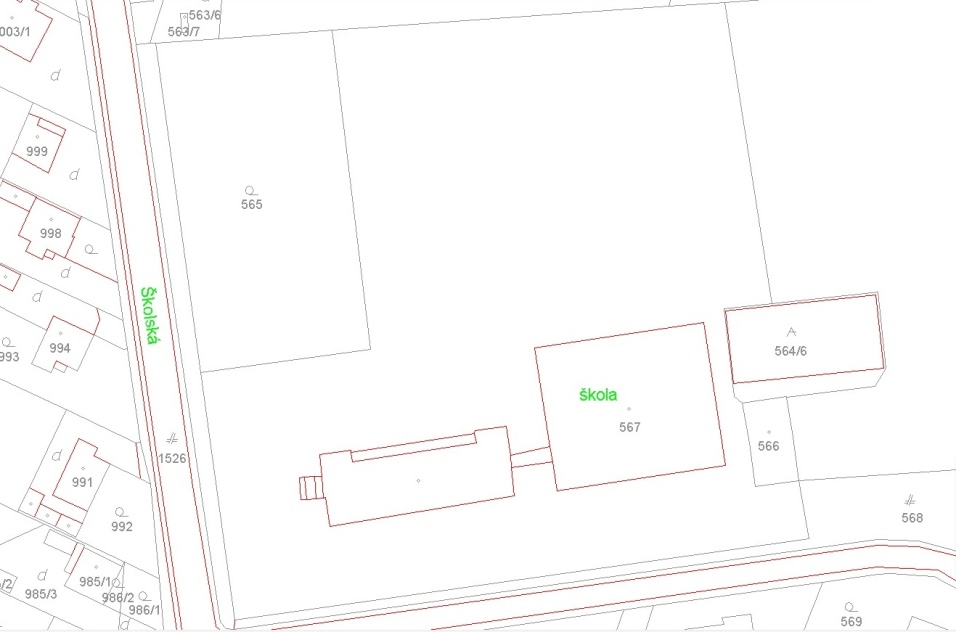 